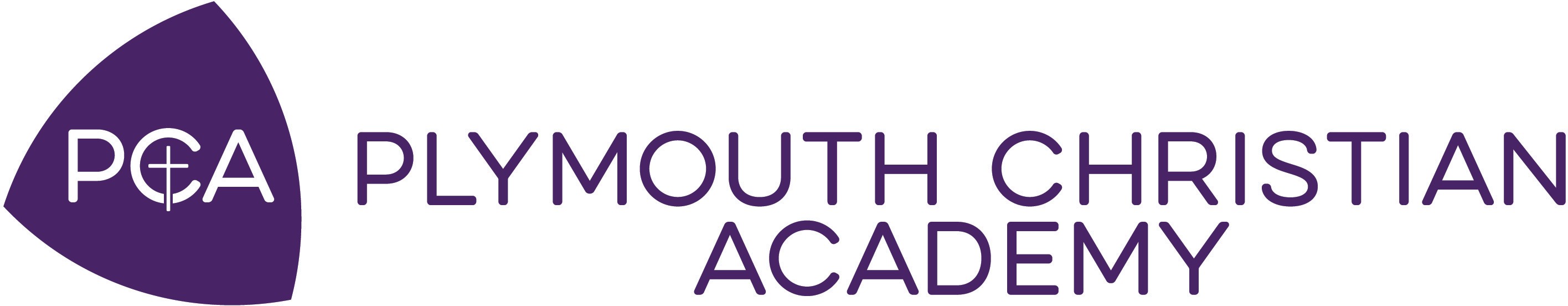 A Ministry of Calvary Baptist Church 43065 Joy RoadCanton, MI 48187      Name of Student:  ________________________________    Applying for Kindergarten or Begindergarten                                                                                                                                                          (circle one)SOCIAL SKILLSSKILL READINESSSPECIAL SERVICESCircle the words that best describe this applicant:Is the student habitually tardy or absent? 	No 	Yes…please elaborate: 	Regarding Parental InvolvementBelow Developmental
ExpectationsApproaching 
Developmental
ExpectationsMeeting DevelopmentalExpectationsExceedingDevelopmentalExpectationsSeparates from parent / caregiverCommunicates ideas, needs, & feeling appropriatelyDemonstrates the capacity to form friendshipsDemonstrates the ability to share Understand & follows social cuesParticipates in group activitiesAccepts limits & redirectionSeeks help when neededTolerates frustrationUses classroom materials appropriatelyDemonstrates an appropriate attention spanCan resolve conflict without an adultDemonstrates self-control in classFollows classroom routinesPlays & works well with othersBelow Developmental
ExpectationsApproaching 
Developmental
ExpectationsMeeting DevelopmentalExpectationsExceedingDevelopmentalExpectationsRecognizes letters in the alphabetCounts to 20Counts 10 objectsIdentifies basic shapesIdentifies basic colorsRecognizes own namePrints own nameHolds & cuts with scissors correctlyHolds crayon / pencil correctlyFollows multi-step directionsFollows conversations and responds appropriatelySpeaks in sentencesHas the child received or been recommended to receive special services in……ReceivedRecommendedNoSpeech & LanguageOT or PTApplied Behavioral AnalysisCounselingAggressiveHonestImmatureDisobedientFriendlyKindOppositionalCheerfulCooperativeLeaderOver-protectedJoyfulIrritableSelf-centered   FollowerReservedConfidentResponsibleEasily discouraged  DistractedHelpfulSpiritedEmpatheticAnxiousConsistentlyUsuallySometimesSeldomNot ObservedParticipates in school activitiesSupports school policies and procedures